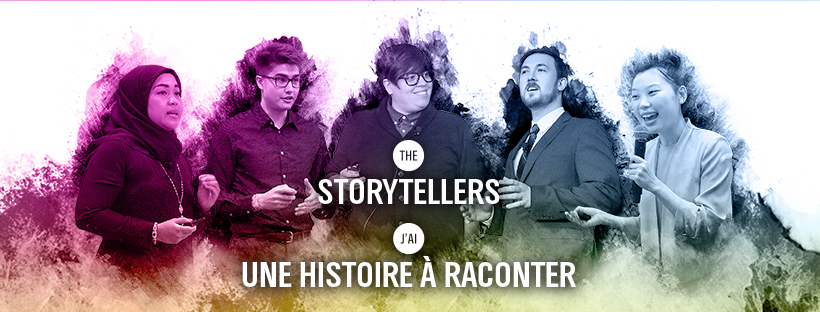 SSHRC Storytellers challenge /Concours J’ai une histoire à raconter du CRSHChallenge description / Description du concoursKey dates / Les dates clésHashtags / Mots-clicHelpful links / Liens utilePossible social media posts / Publications proposées pour les réseaux sociauxSSHRC’s Storytellers challenges postsecondary students to show Canadians, in up to three minutes or 300 words, how social sciences and humanities research is impacting our lives, our world and our future for the better. The Top 25 finalists receive $3,000 and the Final Five winners among them receive an additional $1,000.Le concours J’ai une histoire à raconter du CRSH met les étudiants de niveau postsecondaire au défi de démontrer aux Canadiens, en trois minutes ou 300 mots, que la recherche en sciences humaines à un impact positif sur notre vie, sur le monde dans lequel nous vivons et sur notre avenir. Les 25 finalistes gagneront un prix de 3 000 $ et les cinq grand(e)s gagnant(e)s gagneront 1 000 $ supplémentaires.Tuesday, November 22, 2022 – Challenge launchMardi 22 novembre 2022 – Lancement du concoursMonday, January 30, 2023 – Challenge closing dateLundi 30 janvier 2023 – Date de clôture du concoursBy early April 2023 – Top 25 finalists revealedD’ici le début avril 2023 – Les 25 finalistes seront dévoilé(e)sMay 2023 – Storytellers Showcase event (Final Five reveal)Mai 2023 – Événement J’ai une histoire à raconter (5 grand(e)s gagnant(e)s seront dévoilé(e)s)#SSHRCStorytellers    #RécitCRSHStorytellers page: https://www.sshrc-crsh.gc.ca/society-societe/storytellers-jai_une_histoire_a_raconter/index-eng.aspx?utm_source=uni_comms&utm_medium=email&utm_campaign=storytellersEN Page Web du concours : https://www.sshrc-crsh.gc.ca/society-societe/storytellers-jai_une_histoire_a_raconter/index-fra.aspx?utm_source=uni_comms&utm_medium=email&utm_campaign=storytellersEN 2022 Top 25 Storytellers Gallery:https://www.sshrc-crsh.gc.ca/society-societe/storytellers-jai_une_histoire_a_raconter/gallery-galerie-eng.aspx Galerie des 25 finalistes du concours 2022 :https://www.sshrc-crsh.gc.ca/society-societe/storytellers-jai_une_histoire_a_raconter/gallery-galerie-fra.aspx EnglishFrançaisSSHRC launches the 10th edition of the #SSHRCStorytellers challenge: Who will be the next Top 25? Submit a story!https://www.sshrc-crsh.gc.ca/society-societe/storytellers-jai_une_histoire_a_raconter/index-eng.aspx?utm_source=uni_comms&utm_medium=email&utm_campaign=storytellersEN Le CRSH lance la 10e édition du concours J’ai une histoire à raconter: qui seront les 25 finalistes en 2023? Soumettre une histoire!  #RécitCRSH https://www.sshrc-crsh.gc.ca/society-societe/storytellers-jai_une_histoire_a_raconter/index-fra.aspx?utm_source=uni_comms&utm_medium=email&utm_campaign=storytellersEN The #SSHRCStorytellers challenge: Do you have a story to tell? Don’t miss out! Send in a story!https://www.sshrc-crsh.gc.ca/society-societe/storytellers-jai_une_histoire_a_raconter/index-eng.aspx?utm_source=uni_comms&utm_medium=email&utm_campaign=storytellersEN Lancement du concours J’ai une histoire à raconter du CRSH : avez-vous une histoire à faire connaître? Ne ratez pas l’occasion! Envoyez-nous une histoire!https://www.sshrc-crsh.gc.ca/society-societe/storytellers-jai_une_histoire_a_raconter/index-fra.aspx?utm_source=uni_comms&utm_medium=email&utm_campaign=storytellersEN Interested in the #SSHRCStorytellers challenge? Check out the winners from 2022 in the Storytellers Gallery! https://www.sshrc-crsh.gc.ca/society-societe/storytellers-jai_une_histoire_a_raconter/gallery-galerie-eng.aspx Le concours #RécitCRSH vous intéresse? Découvrez les gagnant(e)s de 2022 dans notre galerie des finalistes!https://www.sshrc-crsh.gc.ca/society-societe/storytellers-jai_une_histoire_a_raconter/gallery-galerie-fra.aspx You’ve got 3 minutes or 300 words to tell SSHRC why a #SSHRCFunded research project matters. #SSHRCStorytellers https://www.sshrc-crsh.gc.ca/society-societe/storytellers-jai_une_histoire_a_raconter/index-eng.aspx?utm_source=uni_comms&utm_medium=email&utm_campaign=storytellersEN Expliquez en 3 minutes ou 300 mots en quoi un projet de recherche de votre choix qui met l’être humain au premier plan est important. #RécitCRSH https://www.sshrc-crsh.gc.ca/society-societe/storytellers-jai_une_histoire_a_raconter/index-fra.aspx?utm_source=uni_comms&utm_medium=email&utm_campaign=storytellersEN Great research matters. How you tell its story is just as important. Do you have a story to share? #SSHRCStorytellers https://www.sshrc-crsh.gc.ca/society-societe/storytellers-jai_une_histoire_a_raconter/index-eng.aspx?utm_source=uni_comms&utm_medium=email&utm_campaign=storytellersEN La recherche qui met l’être humain au premier plan, ça compte! La façon d’en parler aussi! Avez-vous une histoire à raconter? #RécitCRSH  https://www.sshrc-crsh.gc.ca/society-societe/storytellers-jai_une_histoire_a_raconter/index-fra.aspx?utm_source=uni_comms&utm_medium=email&utm_campaign=storytellersENThere’s less than one month left to submit an entry to the #SSHRCStorytellers challenge. Is someone you know doing great #SSHRCFunded research? Share it with the world! Deadline to submit: January 30, 2023https://www.sshrc-crsh.gc.ca/society-societe/storytellers-jai_une_histoire_a_raconter/index-eng.aspx?utm_source=uni_comms&utm_medium=email&utm_campaign=storytellersEN Il reste moins d’un mois pour soumettre une candidature au concours J’ai une histoire à raconter. Connaissez-vous une personne qui fait de la recherche financée par le CRSH? Partagez-la nouvelle! Date limite pour soumettre: 30 janvier 2023 #RécitCRSH
https://www.sshrc-crsh.gc.ca/society-societe/storytellers-jai_une_histoire_a_raconter/index-fra.aspx?utm_source=uni_comms&utm_medium=email&utm_campaign=storytellersENOnly one week until the closing of the #SSHRCStorytellers challenge. Have you applied? If not, there is still time! Send SSHRC a story!https://www.sshrc-crsh.gc.ca/society-societe/storytellers-jai_une_histoire_a_raconter/index-eng.aspx?utm_source=uni_comms&utm_medium=email&utm_campaign=storytellersEN Une semaine avant la fermeture du concours #RécitCRSH. Avez-vous posé votre candidature? Si non, vous avez encore du temps! Envoyer-une histoire au CRSH! https://www.sshrc-crsh.gc.ca/society-societe/storytellers-jai_une_histoire_a_raconter/index-fra.aspx?utm_source=uni_comms&utm_medium=email&utm_campaign=storytellersEN